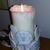 Виктория 2:11Добрый день! Спасибо большое за возможность заниматься в нашем детском саду ЛФК с замечательным преподавателем Ольгой Александровной. Такие занятия очень нужны детям, они укрепляют здоровье, улучшают эмоциональное и физическое состояние и многое другое.
Маша занимается танцами и у нее часто болят мышцы от нагрузки, а занятия ЛФК помогают снять это напряжение, улучшают осанку. Так же у Маши астма и тут нам на помощь снова приходят занятия лечебной физкультурой! Занятия очень интересные и увлекательные. Спасибо детскому саду и Ольге Александровне за заботу о здоровье наших детей!
С уважением, мама Маши ХолодИрина 19:37Благодарим Ольгу Александровну за проведение для наших детей лечебной физкультуры в саду и дистанционное проведение занятий. В здоровом теле здоровый дух. Необходимы для каждого такие занятия! Спасибо Вам. Надеюсь осенью будем снова заниматься. С большим уважением, семья Сосновских